May 18, 2022 Meeting Minutes Master’s & Warden’s Association of the “Grand” 15th Masonic District of Florida       Hosted By – The Peninsular Lodge No. 85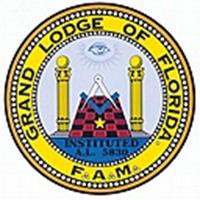 A regularly scheduled meeting of the Masters and Wardens Association of the 15th Masonic District of Florida was opened at 7:00 PM at Peninsular Lodge No. 85 by President W∴ Mike Freach with the Pledge of Allegiance followed by Prayer given by W∴ Bud Wendt.Present were:	Grand Master – 0;	District Deputy GM – 1. Grand Lodge Officers – 0;	Past Grand Masters - 0.District Instructor – 1;	Grand Lodge Committeemen – 2. Worshipful Masters – 4;	Past District Dep. GM - 5.Past District Instructors - 4;	Past Masters – 18. Senior Wardens - 4;	Junior Wardens – 3.Treasurer - 3;	Secretary – 5.Chaplain - 1;	Marshall – 2.Senior Deacon - 3;	Junior Deacon – 0.Senior Steward - 0;	Junior Steward – 0.Tyler – 0;	First Time Visitors – 0.Minutes: of April 20th, 2022, A motion was made to wave the reading of the minutes as distributed. Seconded and PassedTreasurer’s Report: Beginning Balance  $1842.93 Expenses: $0Deposits: $1500Actual Balance $2342.93 ($500 Deposited)($5000 set aside for the GM official visit) ($1000 Deposited)Motions were made, seconded, and passed to accept the Treasurer’s Report, subject to review. Guest Speakers:	George Washington gave an interesting speech on his history as a Mason.Presentations: 	Bro. Jay Techman Received his Green Card.	R∴W∴ Gary Gamache – Free CPR Classes Available at lodges, Contact Gary for mor Information.	Jim Phillips Donated $1000 towards the GMs Official visit ($500 for 2021, 2022)Hot Gavel:	Currently located at: Groveland Lodge No. 190. Traveling Gavel:	Currently located at: Peninsular Lodge No. 85. Correspondence:	Grand Lodge - Be there!Sickness and Distress:		M∴W∴ Tommy Turlington Passed May 28th, No services announced at this time.W∴ Rick Ridel at home recovering – AccidentW∴ Kuharske from Groveland - Knee SurgeryBob Solomon – Cancer    Bro. Jeff Lasard Sister, cancer and Mother -HospiceR∴W∴ Eric Kleinbach – Cardio problems, Dad tongue cancerBro. Ken Wahaley – Passed.- Wife and family in prayers.W∴ Kirk Mugler – Wife; BP issues.Pete Rutherford -Lost fingersW∴ Ed Lyle Umatilla, Prayers: Wife- pacemaker, Daughter - cancerJR Handcock SW Wildwood Dialysis not working well and hip problems.Carl Wolf and wife – Covid.R W Bill Clancy, Mt Dora, Heart, Kidneys and feet problems. First Responders and Military membersMoment of Silence.2 Minute Drill:Leesburg No. 58 – 3 Officers; 0 Members:Degrees:NoneUpcoming Events Dates:First Saturday; Lodge Breakfast. No Breakfast in June - Resuming July 2nd.First and third Tuesdays; Stated Communication, 6:00 pm Dinner / 7:00 pm.Umatilla No. 65 – 1 Officers; 5 Members:Degrees:5/14 5 MM Degrees were conferred.Upcoming Events Dates:1 EA working on Catechism.Peninsular No. 85 – 3 Officers; 5 Members:Degrees:Preparing FC Degree in June – Practicing now.Upcoming Events Dates:Ladies Night out changed to Tuesday 24th. 5th Monday night out cancelled due to Grand Lodge conflict Wildwood No. 92 – 3 Officers; 1 MembersDegrees:2 Transfers1 Petition Passed for the 3 Sublime DegreesUpcoming Events Dates:Onion Sale $6 for a 5 Lb. BagBreakfast – Last Saturday of the monthUpcoming Fundraisers: Pulled Pork (T&D Industries) and Fish Fry (Galaxy Electric) - TBDGroveland No. 190 – 3 Officers; 3 Members:Degrees: MM degree in Planning. TBA EA Working on ProficiencyFC Proficiency given last meeting. Upcoming Events Dates:Thursday 5/26 SC (Seafood and Mac & Cheese)Clermont No. 226 – 3 Officers; 0 Members:Degrees:6 EAs StudyingFC Degree TBAUpcoming Events Dates:Onion SalesMt Dora No. 238 – 0 Officers; 3 Members:Degrees:- No Report Given.The Villages No. 394 – 7 Officers; 5 Members:Degrees:2 EA Catechisms.1 Petitions for affiliation in progress.1 Petition for 3 degreesUpcoming Events Dates:		Thursday Morning Bikes for Books, Wildwood Elementary School.		Tuesday 5/24 The Villages Elementary School.Upcoming District Events: GM 1st Official Visit Taveras Shrine Club June 10th.October 100 Mason Night Leesburg Lodge #58 Date TBDUpcoming Masonic Events: Old Business: Amity Is rolling out and will be addressed in future visits by committeeman.  New Business: Villages High Twelve representative asked to put contact information on Lodge pages and Trestle BoardsAnnouncements:School of Instruction: June 13th, 2022, at Peninsular Lodge No. 85Open Books at 6:00 pm. And School of Instruction at 7:30 pm.Traveling Cup:	Awarded to the Peninsular Lodge No.85.Next Meeting:		June 15th, 2022, at 7:00 pm, Wildwood Lodge No.92. Supper will be served at 6:00 pm.District 15 Memorial Lodge Meeting to follow.Closing Prayer:	W∴ Bud Wendt.Meeting closed at 8:01pm by W∴ Mike Freach, PM with peace and harmony  prevailing.Attendance:                 34Respectfully Submitted:	Attested By:Bro. Christopher Townsend	W∴ Mike FreachSecretary                                               PresidentMaster’s and Warden’s Association	Master’s and Warden’s AssociationDistrict 15	District 152023 Calendar15th Masonic District Lodge Installation Dates for the year 2023;Leesburg No. 58 – Umatilla No. 65 –Peninsular No. 85 – Wildwood No. 92 – Groveland No. 190 – Clermont No. 226 – Mt Dora No. 238 – The Villages No. 394 – Open – 07 January 2023; Open @ 11:30am / Lunch @ 1:00pm / Installation @ 2:00pmMemorial Lodge No. 15 – 2022 Master & Wardens Meeting Schedule:January 19th		Mt. Dora 238February 16th		Villages 394March 16th		Leesburg 58April 20th			Umatilla 65May 18th			Peninsular 85June 15th			Wildwood 92July 20th			Groveland 190August 17th		Clermont 226September 21st		Mt.Dora 238October 19th		Villages 394November 16th		Leesburg 58December 21st		Umatilla 65